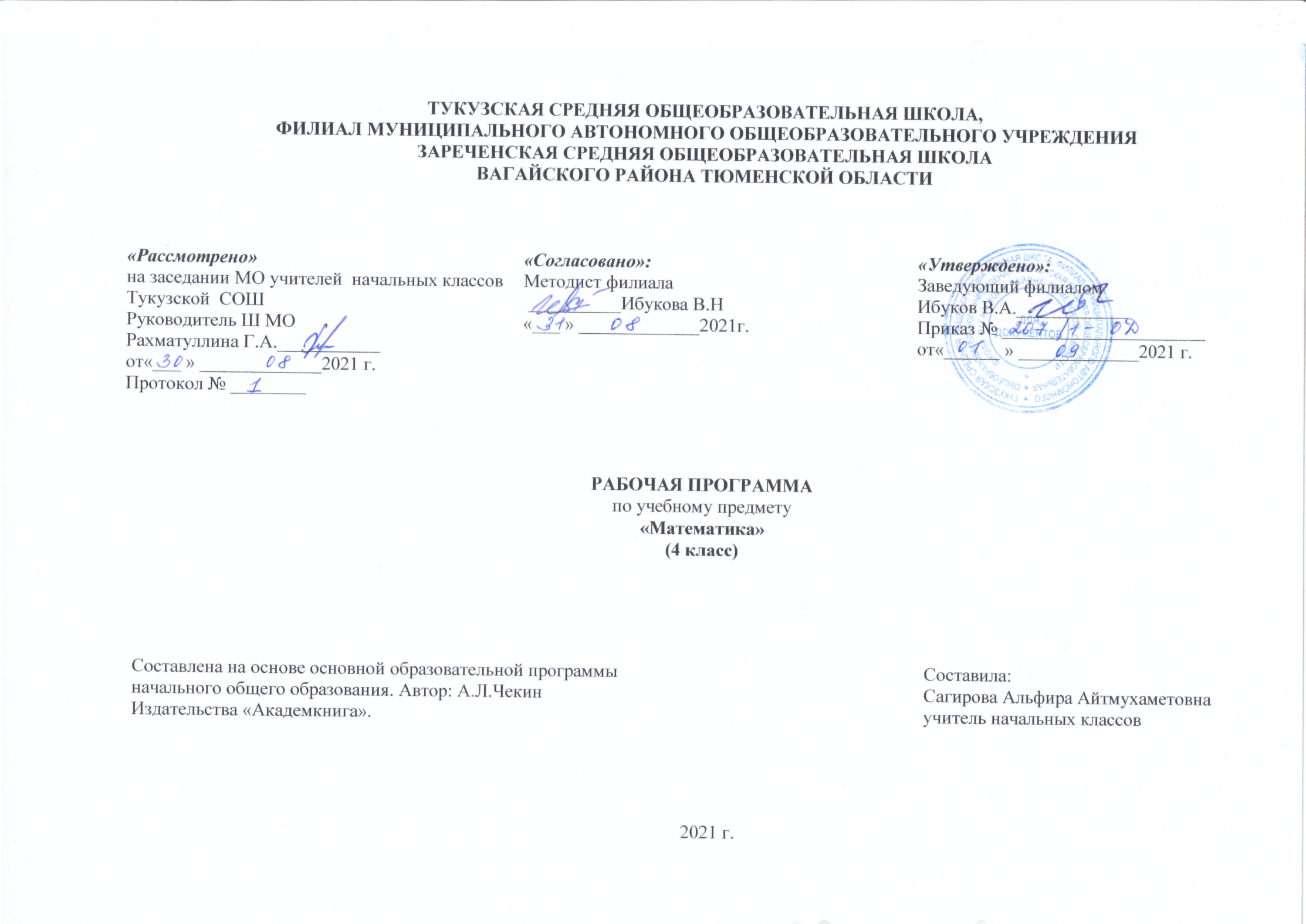 1. Планируемые результаты освоения учебного предметаЛичностные результаты:самостоятельность мышления; умение устанавливать, с какими учебными задачами ученик может самостоятельно успешно справиться;готовность и способность к саморазвитию;сформированностьмотивации к обучению;способность характеризовать и оценивать собственные математические знания и умения;заинтересованность в расширении и углублении получаемых математических знаний;готовность использовать получаемую математическую подготовку в учебной деятельности и при решении практических задач, возникающих в повседневной жизни;способность преодолевать трудности, доводить начатую работу до ее завершения;способность к самоорганизованности;высказывать собственные суждения и давать им обоснование;владение коммуникативными умениями с целью реализации возможностей успешного сотрудничества с учителем и учащимися класса (при групповой работе, работе в парах, в коллективном обсуждении математических проблем).Метапредметные результаты:владение основными методами познания окружающего мира (наблюдение, сравнение, анализ, синтез, обобщение, моделирование);понимание и принятие учебной задачи, поиск и нахождение способов ее решения;планирование, контроль и оценка учебных действий; определение наиболее эффективного способа достижения результата;выполнение учебных действий в разных формах (практические работы, работа с моделями и др.);создание моделей изучаемых объектов с использованием знаково-символических средств;понимание причины неуспешной учебной деятельности и способность конструктивно действовать в условиях неуспеха;адекватное оценивание результатов своей деятельности;активное использование математической речи для решения разнообразных коммуникативных задач;готовность слушать собеседника, вести диалог;умение работать в информационной среде.Предметные результаты:овладение основами логического и алгоритмического мышления, пространственного воображения и математической речи;умение применять полученные математические знания для решения учебно-познавательных и учебно-практических задач, а также использовать эти знания для описания и объяснения различных процессов и явлений окружающего мира, оценки их количественных и пространственных отношений;овладение устными и письменными алгоритмами выполнения арифметических действий с целыми неотрицательными числами, умениями вычислять значения числовых выражений, решать текстовые задачи, измерять наиболее распространенные в практике величины, распознавать и изображать простейшие геометрические фигуры;умение работать в информационном поле (таблицы, схемы, диаграммы, графики, последовательности, цепочки, совокупности); представлять, анализировать и интерпретировать данные.приобретение первоначальных представлений о компьютерной грамотности.читать, записывать, сравнивать, упорядочивать числа от нуля до миллиона;устанавливать закономерность — правило, по которому составлена числовая последовательность, и составлять последовательность по заданному или самостоятельно выбранному правилу (увеличение/уменьшение числа на несколько единиц, увеличение/уменьшение числа в несколько раз);группировать числа по заданному или самостоятельно установленному признаку; классифицировать числа по одному или нескольким основаниям, объяснять свои действия;читать, записывать и сравнивать величины (массу, время, длину, площадь,  скорость), используя основные единицы измерения величин и соотношения между ними (килограмм — грамм; час — минута, минута — секунда; километр — метр, метр — дециметр, дециметр — сантиметр, метр — сантиметр, сантиметр —миллиметр). ; вычислять значение числового выражения (содержащего 2—3 арифметических действия, со скобками и безскобок). устанавливать зависимость между величинами, представленными в задаче, планировать ход решения задачи, выбирать и объяснять выбор действий; решать арифметическим способом (в 1—2 действия) учебные задачи и задачи, связанные с повседневной жизнью; решать задачи на нахождение доли величины и величины по значению ее доли (половина, треть, четверть, пятая, десятая часть); оценивать правильность хода решения и реальность ответа на вопрос задачи. описывать взаимное расположение предметов в пространстве и на плоскости; распознавать, называть, изображать геометрические фигуры (точка, отрезок, ломаная, прямой угол, многоугольник, треугольник, прямоугольник, квадрат, окружность, круг);выполнять построение геометрических фигур с заданными измерениями (отрезок, квадрат, прямоугольник) с помощью линейки, угольника; использовать свойства прямоугольника и квадрата для решения задач; распознавать и называть геометрические тела (куб, шар); соотносить реальные объекты с моделями геометрических фигур. измерятьдлинуотрезка; вычислять периметр треугольника, прямоугольника и квадрата, площадь прямоугольника и квадрата;оценивать размеры геометрических объектов, расстояния приближенно (наглаз)..читатьнесложныеготовыетаблицы; заполнять несложные готовые таблицы; читать несложные готовые столбчатые диаграммы. выполнять на основе знакомства с персональным компьютером как техническим средством, его основными устройствами и их назначением базовые действия с компьютером и другими средствами ИКТ, используя безопасные для органов зрения, нервной системы, опорно-двигательного аппарата эргономичные приѐмы работы; выполнять компенсирующие физические упражнения (мини-зарядку); пользоваться компьютером для поиска и воспроизведения необходимой информации; пользоваться компьютером для решения доступных учебных задач с простыми информационными объектами (текстом, рисунками, доступными электронными ресурсами).2. Содержание учебного предметаЧисла и величины Натуральные и дробные числа.Новая разрядная единица - миллион (1 000 000). Знакомство с нумерацией чисел класса миллионов и класса миллиардов.Понятие доли и дроби. Запись доли и дроби с помощью упорядоченной пары натуральных чисел: числителя и знаменателя.Сравнение дробей с одинаковыми знаменателями.Постоянные и переменные величины.Составление числовых последовательностей по заданному правилу. Установление (выбор) правила, по которому составлена данная числовая последовательность.Величины и их измерение.	Литр как единица вместимости. Сосуды стандартной вместимости. Соотношение между литром и кубическим дециметром. Связь между литром  и килограммом.Арифметические действия Действия над числами и величинами.	Алгоритм письменного умножения многозначных чисел «столбиком».	Предметный смысл деления с остатком. Ограничение на остаток как условие однозначности. Способы деления с остатком. Взаимосвязь делимого, делителя, неполного частного и остатка. Деление нацело как частный случай деления с остатком.	Алгоритм письменного деления с остатком «столбиком». Случаи деления многозначного числа на однозначное и многозначного числа на многозначное.	Сложение и вычитание однородных величин.	Умножение величины на натуральное число как нахождение кратной величины.	Деление величины на натуральное число как нахождение доли от величины.	Умножение величины на дробь как нахождение части от величины.	Деление величины на дробь как нахождение величины по данной ее части.	Деление величины на однородную величину как измерение.	Прикидка результата деления с остатком.	Использование свойств арифметических действий для удобства вычислений.   Элементы алгебры.	Буквенное выражение как выражение с переменной (переменными). Нахождение значения буквенного выражения при заданных значениях переменной (переменных). Уравнение как равенство с переменной. Понятие о решении уравнения. Способы решения уравнений: подбором, на основе свойств истинных числовых равенств.Текстовые задачи 	Арифметические текстовые  (сюжетные) задачи, содержащие зависимость, характеризующую процесс движения (скорость, время, пройденный путь), процесс работы (производительность труда, время, объем всей работы), процесс изготовления товара  (расход на предмет, количество предметов, общая стоимость товара), расчета стоимости (цена, количество, общая стоимость товара). Решение задач разными способами.	Алгебраический способ решения арифметических сюжетных задач.	Знакомство с комбинаторными и логическими задачами.	Задачи на нахождение доли целого и целого по его доли, части целого по его части.Геометрические фигуры 	Разбивка и составление фигур. Разбивка многоугольника на несколько треугольников. Разбивка прямоугольника на два одинаковых треугольника.	Знакомство с некоторыми многогранниками (прямоугольный параллелепипед, призма, пирамида) и телами вращения (шар, цилиндр, конус).Геометрические величины 	Площадь прямоугольников треугольника как половина площади соответствующего прямоугольника.Нахождение площади треугольника с помощью разбивки его на два прямоугольных треугольника.	Понятие об объеме. Объем тел и вместимость сосудов. Измерение объема тел произвольными мерками.	Общепринятые единицы объема: кубический сантиметр, кубический дециметр, кубический метр. Соотношения между единицами объема, их связь с отношениями между соответствующими единицами длины.	Задачи на вычисления различных геометрических величин: длины, площади, объема.Работа с данными 	Таблица как средство описания характеристик предметов. Объектов, событий.	Круговая диаграмма как средство представления структуры совокупности. Чтение круговых диаграмм с разделением круга на 2, 3, 4, 6, 8, 9, 12 равных долей. Выбор соответствующей диаграммы. Построение простейших круговых     диаграмм.	Алгоритм. Построчная запись алгоритма. Запись алгоритма с помощью блок-схемы.Информатика Программа Word. Правила клавиатурного письма. Создание небольших текстов и печатных публикаций с использованием изображений на экране компьютера. Оформление текста (выбор шрифта его размера, цвета, выравнивание абзаца). Программа PowerPoint. Создание презентаций по готовым шаблонам. Набор текста в разных форматах. Вставка рисунков из компьютерной базы, фотографии. Информационные технологии:  подготовка текста, работа с таблицами, обработка графики, запись звука.Работа со средствами коммуникаций - электронной почтой, сайтами в Интернете.Виды информации. Текстовая, численная, графическая, звуковая информация.Технические средства передачи, хранения и обработки информации разного вида (телефон, радио, телевизор, компьютер, калькулятор, фотоаппарат).Гигиенические нормы работы на компьютереЭтические нормы при работе с информацией и информационная безопасность.3.Тематическое  планирование, в том числе с учетом рабочей программы воспитания с указанием количества часов, отводимых на освоение каждой темы.Приложение 1Календарно - тематическое  планирование№Тема урокаКол-во часов1Сначала займёмся повторением. Кратное сравнение.12Сначала займёмся повторением. Умножение столбиком многозначного числа на однозначное.13Сначала займёмся повторением.Умножение столбиком многозначного числа на  двузначное.14Самостоятельная работа №1 «Повторение».15Когда известен результат разностного сравнения.16Когда известен результат разностного сравнения. Разные задачи.17Когда известен результат кратного сравнения.18Когда известен результат кратного сравнения. Учимся решать задачи.19Учимся решать задачи.  (РПВ) Беседа «Азбука безопасного поведения».110Самостоятельная работа №2 «Задачи на разностное и кратное сравнение».111Алгоритм умножения столбиком. Входная контрольная работа за 1 четверть.112Поупражняемся в вычислениях столбиком.113Тысяча тысяч, или миллион.  114Разряд единиц миллионов и класс миллионов.115Когда трех классов для записи числа недостаточно.116Поупражняемся в сравнении чисел и повторим пройденное.117Может ли величина изменяться?118Всегда ли математическое выражение является числовым?119Зависимость между величинами.120Поупражняемся в нахождении значений зависимой величины. Самостоятельная работа №3 «Класс миллионов. Буквенные выражения».121Стоимость единицы товара, или цена. (РПВ) Беседа  «Учимся правильно жить и дружить».122Стоимость единицы товара, или цена.123Когда цена постоянна.124Учимся решать задачи. Самостоятельная работа №4 «Задачи на «куплю-продажу» (1)».125Деление нацело и деление с остатком.126Неполное частное и остаток.127Остаток и делитель.128Когда остаток равен 0.129Когда делимое меньше делителя.130Деление с остатком и вычитание.131Контрольная работа за 1 четверть. «Деление».132Какой остаток может получиться при делении на 2? (РПВ) Беседа «Будь воспитанным человеком».133Какой остаток может получиться при делении на 2?134КВН по теме:   «Поупражняемся в вычислениях и повторим пройденное».135Запись деления с остатком столбиком.136Способ поразрядного нахождения результата деления.137Поупражняемся в делении столбиком. Самостоятельная работа №5 «Деление с остатком».138Вычисления с помощью калькулятора.139Час, минута и секунда.140«Кто или что движется быстрее?»141Длина пути в единицу времени, или скорость.142Учимся решать задачи. Самостоятельная работа №6 «Задачи на движение (1)».143Какой сосуд вмещает больше? (РПВ) Беседа  «Приятная наука вежливость».144Литр. Сколько литров.145Вместимость и объем.146Кубический сантиметр и измерение объема.147Кубический дециметр и кубический сантиметр.148Кубический дециметр и литр.149Литр и килограмм.150Разные задачи.151Поупражняемся в измерении объема.152Самостоятельная работа №7 «Вместимость и объём».153Кто выполнил большую работу? (РПВ) Беседа  « Как правильно организовать свой день».154Производительность – это скорость выполнения работы.155Учимся решать задачи. Самостоятельная работа № 8 «Задачи на работу (1)».156Подготовка к контрольной работе157Контрольная работа за 2 четверть.158Работа над ошибками. Разные задачи.159Отрезки; соединяющие вершины многоугольника.160Разбиение многоугольника на треугольники.161Повторение пройденного. Кубический сантиметр и измерение объема.162Повторение пройденного. Разные задачи. (РПВ) Беседа «Мое здоровье».163Деление на однозначное число столбиком.164Деление на однозначное число столбиком.165Число цифр в записи неполного частного.166Деление на двузначное число столбиком.167Алгоритм деления столбиком.168Алгоритм деления столбиком.169Сокращенная форма записи деления столбиком.170Поупражняемся в делении столбиком.170Поупражняемся в делении столбиком.171Сложение и вычитание величин. (РПВ) Беседа  « Спешите делать добро».172Умножение величины на число и числа на величину.173Деление величины на число.174Нахождение доли от величины и величины по ее доле.175Нахождение части от величины.176Нахождение величины по ее части177Деление величины на величину.178Поупражняемся в действиях над величинами. Самостоятельная работа №10 «Действия над величинами».179Когда время движения одинаковое180Когда длина пройденного пути одинаковая.181Движение в одном и том же направлении. (РПВ) Беседа «Режим дня – здоровый образ жизни».182Движение в одном и том же направлении. Разные задачи.183Движение в противоположных направлениях.184Учимся решать задачи.185Поупражняемся в вычислениях и повторим пройденное. Самостоятельная работа №11 «Задачи на движение (2)».186Когда время работы одинаковое.187Когда объем выполненной работы одинаковый.188Производительность при совместной работе.189Время совместной работы.190Учимся решать задачи и повторим пройденное. Самостоятельная работа №12 «Задачи на работу (2)».191Контрольная работа за 3 четверть.192Когда количество одинаковое. (РПВ) Беседа  «Не забывай про вежливые слова».193Когда стоимость одинаковая.194Цена набора товаров.195Учимся решать задачи.196Поупражняемся в вычислениях и повторим пройденное. Самостоятельная работа №13 «Задачи на «куплю-продажу» (2)».197Вычисления с помощью калькулятора.198Как в математике применяют союз «и» и союз «или».199Когда выполнение одного условия обеспечивает выполнение другого1100Не только одно, но и другое.1101Учимся решать логические задачи.1102Поупражняемся в вычислениях и повторим пройденное. (РПВ) Беседа «Содержи в порядке книжки и тетрадки».1103Поупражняемся в вычислениях и повторим пройденное. Самостоятельная работа №14 «Логика».1104Экскурсия «Геометрические  фигуры вокруг нас».1105Круг и шар.1106Площадь и объем.1107Измерение площади с помощью палетки.1108Поупражняемся в нахождении площади и объема.1109Поупражняемся в вычислениях и повторим пройденное. Самостоятельная работа №15 «Геометрические фигуры и тела».1110Уравнение. Корень уравнения.1111Учимся решать задачи с помощью уравнений. Самостоятельная работа №16  «Уравнения».1112Контрольная работа за 4 четверть.1113Разные задачи. (РПВ) Беседа «Что такое хорошо!»1114Натуральные числа и число 0.1115Натуральные числа и число 0.Уравнение. Корень уравнения.1116Алгоритм вычисления столбиком.1117Алгоритм вычисления столбиком. Создание небольших текстов и печатных публикаций с использованием изображений на экране компьютера. 1118Действия с величинами1119Действия с величинами. Оформление текста (выбор шрифта его размера, цвета, выравнивание абзаца)1120Как мы научились решать задачи.1121Как мы научились решать задачи. Математический турнир.  1122Геометрические фигуры и их свойства.1123Буквенные выражения и уравнения. (РПВ)  Беседа «Спешите делать добро».1124Итоговая промежуточная  контрольная работа.1125ТБ и правила поведения.  Программа Word. Правила клавиатурного письма.1126Создание небольших текстов и печатных публикаций с использованием изображений на экране компьютера.1127Оформление текста (выбор шрифта, его размера и цвета, выравнивание абзаца).1128Программа PowerPoint. Этические нормы при работе с информацией и информационная безопасность.1129Создание презентаций по готовым шаблонам.1130Создание презентаций по готовым шаблонам1131Набор текста в разных форматах.1132Вставка рисунков из компьютерной базы, фотографии.1133Обработка информации: подготовка текста, работа с таблицами, обработка графики, запись звука. (РПВ) Беседа  «Правила гигиены».1134Обработка информации: подготовка текста, работа с таблицами, обработка графики, запись звука.1135Информационная сеть Интернет и веб-ресурсы.1136Просмотр сайтов и поиск информации в сети  Интернет.1 Итого:  Итого: 136№Тема урокаКоличество часовдатадатадата№Тема урокаКоличество часовпланфактфакт1Сначала займёмся повторением. Кратное сравнение.102.0902.0902.092Сначала займёмся повторением. Умножение столбиком многозначного числа на однозначное.103.0903.0903.093Сначала займёмся повторением. Умножение столбиком многозначного числа на  двузначное.107.0907.0907.094Самостоятельная работа №1 «Повторение».108.0908.0908.095Когда известен результат разностного сравнения.109.0909.0909.096Когда известен результат разностного сравнения. Разные задачи.110.0910.0910.097Когда известен результат кратного сравнения.114.0914.0914.098Когда известен результат кратного сравнения. Учимся решать задачи.115.0915.0915.099Учимся решать задачи. (РПВ) Беседа  «Азбука безопасного поведения».116.0916.0916.0910Самостоятельная работа №2 «Задачи на разностное и кратное сравнение».117.0917.0917.0911Алгоритм умножения столбиком. Входная контрольная работа за 1 четверть.121.0921.0921.0912Поупражняемся в вычислениях столбиком.122.0922.0922.0913Тысяча тысяч, или миллион.  123.0923.0923.0914Разряд единиц миллионов и класс миллионов.124.0924.0924.0915Когда трех классов для записи числа недостаточно.128.0928.0928.0916Поупражняемся в сравнении чисел и повторим пройденное.129.0929.0929.0917Может ли величина изменяться?130.0930.0930.0918Всегда ли математическое выражение является числовым?101.1001.1001.1019Зависимость между величинами.105.1005.1005.1020Поупражняемся в нахождении значений зависимой величины. Самостоятельная работа №3 «Класс миллионов. Буквенные выражения».106.1006.1006.1021Стоимость единицы товара, или цена. (РПВ) Беседа «Учимся правильно жить и дружить».107.1007.1007.1022Стоимость единицы товара, или цена.108.1008.1008.1023Когда цена постоянна.112.1012.1012.1024Учимся решать задачи. Самостоятельная работа №4 «Задачи на «куплю-продажу» (1)».113.1013.1013.1025Деление нацело и деление с остатком.114.1014.1014.1026Неполное частное и остаток.115.1015.1015.1027Остаток и делитель.119.1019.1019.1028Когда остаток равен 0.120.1020.1020.1029Когда делимое меньше делителя.121.1021.1021.1030Деление с остатком и вычитание.122.1022.1022.1031Контрольная работа за 1 четверть. «Деление».126.1026.1026.1032Какой остаток может получиться при делении на 2? (РПВ) Беседа «Будь воспитанным человеком».127.1027.1027.1033Какой остаток может получиться при делении на 2?109.1109.1109.1134КВН по теме:   «Поупражняемся в вычислениях и повторим пройденное».110.1110.1110.1135Запись деления с остатком столбиком.111.1111.1111.1136Способ поразрядного нахождения результата деления.112.1112.1112.1137Поупражняемся в делении столбиком. Самостоятельная работа №5 «Деление с остатком».116.1116.1116.1138Вычисления с помощью калькулятора.117.1117.1117.1139Час, минута и секунда.118.1118.1118.1140«Кто или что движется быстрее?»119.1119.1119.1141Длина пути в единицу времени, или скорость.123.1123.1123.1142Учимся решать задачи Самостоятельная работа №6 «Задачи на движение (1)».124.1124.1124.1143Какой сосуд вмещает больше? (РПВ) Беседа  «Приятная наука вежливость».125.1125.1125.1144Литр. Сколько литров.126.1126.1126.145Вместимость и объем.130.1130.1130.1146Кубический сантиметр и измерение объема.101.1201.1201.1247Кубический дециметр и кубический сантиметр.102.1202.1202.1248Кубический дециметр и литр.103.1203.1203.1249Литр и килограмм.107.1207.1207.1250Разные задачи.108.1208.1208.1251Поупражняемся в измерении объема.109.1209.1209.1252Самостоятельная работа №7 «Вместимость и объём».110.1210.1210.1253Кто выполнил большую работу? (РПВ) Беседа «Как правильно организовать свой день».114.1214.1214.1254Производительность – это скорость выполнения работы.115.1215.1215.1255Учимся решать задачи. Самостоятельная работа № 8 «Задачи на работу (1)».116.1216.1216.1256Подготовка к контрольной работе.117.1217.1217.1257Контрольная работа за 2 четверть.121.1221.1221.1258Работа над ошибками. Разные задачи.122.1222.1222.1259Отрезки; соединяющие вершины многоугольника.123.1223.1223.1260Разбиение многоугольника на треугольники.124.1224.1224.1261Повторение пройденного. Кубический сантиметр и измерение объема.128.1228.1228.1262Повторение пройденного. Разные задачи. (РПВ) Беседа «Мое здоровье».129.1229.1229.1263Деление на однозначное число столбиком.130.1230.1230.1264Деление на однозначное число столбиком.112.0112.0112.0165Число цифр в записи неполного частного.113.0113.0113.0166Деление на двузначное число столбиком.114.0114.0114.0167Алгоритм деления столбиком.118.0118.0118.0168Алгоритм деления столбиком.119.0119.0119.0169Сокращенная форма записи деления столбиком.120.0120.0120.0170Поупражняемся в делении столбиком.121.0121.0121.0170Поупражняемся в делении столбиком.125.0125.0125.0171Сложение и вычитание величин. (РПВ) Беседа «Спешите делать добро».126.0126.0126.0172Умножение величины на число и числа на величину.127.0127.0127.0173Деление величины на число.128.0128.0128.0174Нахождение доли от величины и величины по ее доле.131.0131.0131.0175Нахождение части от величины.101.0201.0201.0276Нахождение величины по ее части.102.0202.0202.0277Деление величины на величину.103.0203.0203.0278Поупражняемся в действиях над величинами. Самостоятельная работа №10 «Действия над величинами».104.0204.0204.0279Когда время движения одинаковое.108.0208.0208.0280Когда длина пройденного пути одинаковая.109.0209.0209.0281Движение в одном и том же направлении. (РПВ) Беседа «Режим дня – здоровый образ жизни».110.0210.0210.0282Движение в одном и том же направлении. Разные задачи.111.0211.0211.0283Движение в противоположных направлениях.115.0215.0215.0284Учимся решать задачи.116.0216.0216.0285Поупражняемся в вычислениях и повторим пройденное. Самостоятельная работа №11 «Задачи на движение (2)».117.0217.0217.0286Когда время работы одинаковое.118.0218.0218.0287Когда объем выполненной работы одинаковый.122.0222.0222.0288Производительность при совместной работе.124.0224.0224.0289Время совместной работы.125.0225.0225.0290Учимся решать задачи и повторим пройденное. Самостоятельная работа №12 «Задачи на работу (2)».101.0301.0301.0391Контрольная работа за 3 четверть.102.0302.0302.0392Когда количество одинаковое. (РПВ) Беседа «Не забывай про вежливые слова».103.0303.0303.0293Когда стоимость одинаковая.104.0304.0304.0394Цена набора товаров.109.0309.0309.0395Учимся решать задачи.110.0310.0310.0396Поупражняемся в вычислениях и повторим пройденное. Самостоятельная работа №13 «Задачи на «куплю-продажу» (2)».111.0311.0311.0397Вычисления с помощью калькулятора.115.0315.0315.0398Как в математике применяют союз «и» и союз «или».116.0316.0316.0399Когда выполнение одного условия обеспечивает выполнение другого.117.0317.0317.03100Не только одно, но и другое.118.0318.0318.03101Учимся решать логические задачи.122.0322.0322.03102Поупражняемся в вычислениях и повторим пройденное. (РПВ) Беседа «Содержи в порядке книжки и тетрадки».123.0323.0323.03103Поупражняемся в вычислениях и повторим пройденное. Самостоятельная работа №14 «Логика».124.0324.0324.03104Экскурсия «Геометрические  фигуры вокруг нас».125.0325.0325.03105Круг и шар.105.0405.0405.04106Площадь и объем.106.0406.0406.04107Измерение площади с помощью палетки.107.0407.0407.04108Поупражняемся в нахождении площади и объема.108.0408.0408.04109Поупражняемся в вычислениях и повторим пройденное. Самостоятельная работа №15 «Геометрические фигуры и тела».112.0412.0412.04110Уравнение. Корень уравнения.113.0413.0413.04111Учимся решать задачи с помощью уравнений. Самостоятельная работа №16  «Уравнения».114.0414.0414.04112Контрольная работа за 4 четверть.115.0415.0415.04113Разные задачи. (РПВ) Беседа «Что такое хорошо!»119.0419.0419.04114Натуральные числа и число 0.120.0420.0420.04115Натуральные числа и число 0.Уравнение. Корень уравнения.121.0421.0421.04116Алгоритм вычисления столбиком.122.0422.0422.04117Алгоритм вычисления столбиком. Создание небольших текстов и печатных публикаций с использованием изображений на экране компьютера. 126.0426.0426.04118Действия с величинами.127.0427.0427.04119Действия с величинами. Оформление текста (выбор шрифта его размера, цвета, выравнивание абзаца)128.0428.0428.04120Как мы научились решать задачи.129.0429.0429.04121Как мы научились решать задачи. Математический турнир.  103.0503.0503.05122Геометрические фигуры и их свойства.104.0504.0504.05123Буквенные выражения и уравнения. (РПВ) Беседа «Спешите делать добро».105.0505.0505.05124Итоговая промежуточная  контрольная работа.106.0506.0506.05125ТБ и правила поведения.  Программа Word. Правила клавиатурного письма.110.0510.0510.05126Создание небольших текстов и печатных публикаций с использованием изображений на экране компьютера.111.0511.0511.05127Оформление текста (выбор шрифта, его размера и цвета, выравнивание абзаца).112.0512.0512.05128Программа PowerPoint. Этические нормы при работе с информацией и информационная безопасность.113.0513.0513.05129Создание презентаций по готовым шаблонам.117.0517.0517.05130Создание презентаций по готовым шаблонам.118.0518.0518.05131Набор текста в разных форматах.119.0519.0519.05132Вставка рисунков из компьютерной базы, фотографии.120.0520.0520.05133Обработка информации: подготовка текста, работа с таблицами, обработка графики, запись звука. (РПВ) Беседа «Правила гигиены».124.0524.0524.05134Обработка информации: подготовка текста, работа с таблицами, обработка графики, запись звука.125.0525.0524.05135Информационная сеть Интернет и веб - ресурсы.126.0526.0526.05136Просмотр сайтов и поиск информации в сети  Интернет.127.0527.0527.05 Итого:  Итого: 136